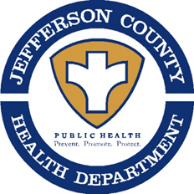 RABIES ALERT!Public Notice From:Jefferson County Health Department (WV)1948 Wiltshire RoadKearneysville, WV 25430(304) 728-8416 – Extension 3037This is a public health notification that theJefferson County (WV) Health Department has issued a“Rabies Alert” for theGrayrock Road area ofCharles Town Our office (JCHD) was notified on December 20, 2022 of a “POSITIVE” test result for the rabies virus from a – PUPPY– submitted by Valley Emergency Vet, from the above area.Description: 11 month old Red Pit Bull/Mix PUPPYIf you believe that you or someone else, had contact with this animal, please call the Jefferson County Health Department at (304) 728-8416 ext. 3037All Citizens are also being reminded to make sure your animals are currently vaccinated against rabies and to avoid contact with wildlife! Do not Feed or Approach Wildlife, including feral cats.